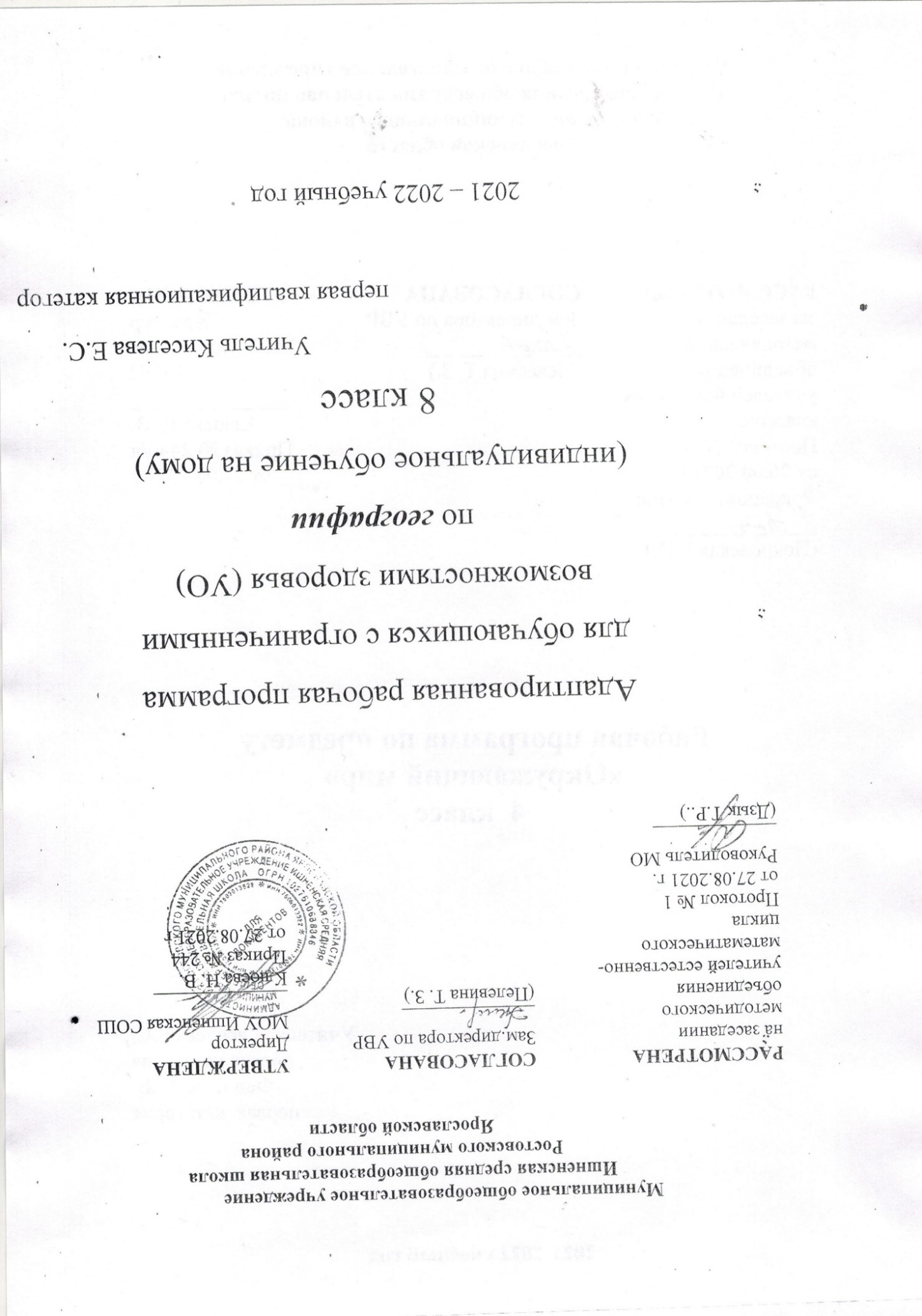                                    Муниципальное общеобразовательное учреждениеИшненская средняя общеобразовательная школаРостовского муниципального районаЯрославской области                           Адаптированная рабочая программадля обучающихся с ограниченными возможностями здоровья (УО)по географии(индивидуальное обучение на дому) 8 класс Учитель Киселева Е.С.первая квалификационная категория                                 2021 – 2022 учебный год                            Пояснительная запискаАдаптированная рабочая программа предмета «География» разработана на основе нормативных документов:. Федеральный закон "Об образовании в Российской Федерации" от 29.12.2012 N 273-ФЗ (ред. от 02.07.2021);Федеральный государственный образовательный стандарт обучающихся с умственной отсталостью (ФГОС О у/о), утвержденный приказом Министерства образования и науки Российской Федерации от 19 декабря . №1599;           ФГОС ООО (утвержден приказом Министерства образования и науки Российской Федерации от 17.12.2010 № 1897, изм. от: 29 декабря 2014 г., 31 декабря 2015 г., 11 дек 2020 г.);АООП ООО МОУ Ишненская СОШ (утв. приказом директора № 113 от 30.01.17 г.) Учебный план МОУ Ишненская СОШ (утв. приказом директора № 247о/д от 30.08.2021г);Календарный учебный график МОУ Ишненская СОШ (утв. приказом директора № 248о/д от 30.08.2021);Положение о рабочей программе по ФГОС ООО (утв. приказом директора №243о/д от 27.08.2021 г);Методическое письмо ГОАУ ИРО о преподавании учебного предмета «География» в образовательных организациях Ярославской области в 2021/2022 уч. Г.Рабочая программа В.В. Воронковой (Программы специальных (коррекционных) образовательных учреждений VIII вида. 5-9 классы. В 2-х сборниках. Сборник 1. М., «Владос», 2011) Приказ Министерства образования и науки РФ от 17 мая 2012 г. N 413 «Об утверждении федерального государственного образовательного стандарта среднего общего образования» (с изменениями и дополнениями). С изменениями и дополнениями от 11.12. 2020 г.           Данная рабочая программа разработана с учётом психофизических особенностей ученика, учитывает особенности его познавательной деятельности, уровень речевого развития и адаптирована применительно к его способностям и возможностям. Программа направлены на всестороннее развитие личности учащегося, способствует его умственному развитию.Форма обучения - надомная.Программа ориентирована на использование в учебном процессе следующего учебника: Лифанова Т.М , Соломина Е.Н.  География материков и океанов,  8 кл. - М.: Просвещение, 2014Место предмета в учебном плане – 0,5 урока  в неделю, 17 часов в год.          Цель: создание комплекса условий для максимального развития личности каждого ребёнка с нарушением интеллекта при изучении географии.Задачи:-	формирование элементарных географических представлений;-	развитие ключевых компетенций обучающихся (коммуникативные, информационные, кооперативные и др.);-	развитие любознательности, научного мировоззрения;-	формирование умений работать с географической картой, графической наглядностью;-	привитие любви к Родине, её природе, умение бережно относиться к природе своего края;-	привитие гражданских и патриотических чувств.Основные требования к знаниям и умениям учащегосяУчащийся научится:-	называть океаны Атлантический, Северный Ледовитый, Тихий, Индийский океаны и определять их хозяйственное значение;-	 характеризовать  географическое положение, очертания берегов и природные условия каждого материка;-находить на карте 	государства, определять их положение на материке, основное население и столицы.Учащийся получит возможность научиться:-	определять на карте полушарий географическое положение и очертания берегов каждого материка, давать элементарное описание их природных условий;-	находить на политической карте изученные государства и столицы, переносить названия на контурную карту.География как учебный предмет в специальной коррекционной школе VIII вида  имеет большое значение для всестороннего развития обучающихся со сниженной мотивацией к познанию. Изучение географии нашей страны и материков расширяет кругозор детей с ограниченными возможностями здоровья об окружающем мире, позволяет увидеть природные и социально-экономические явления и процессы во взаимосвязи. География даёт благодатный материал для патриотического, интернационального, эстетического и экологического воспитания обучающихся.Основные задачи современного школьного курса географии – дать элементарные, но научные и систематические сведения о природе, населении, хозяйстве своего края, России и зарубежных стран, показать особенности взаимодействия человека и природы, познакомить с культурой и бытом разных народов, помочь усвоить правила поведения в природе. Географический материал в силу своего содержания обладает значительными возможностями для развития и коррекции познавательной деятельности детей с ограниченными возможностями здоровья: они учатся анализировать, сравнивать изучаемые объекты и явления, понимать причинно-следственные зависимости. Работа с символическими пособиями, какими являются план и географическая карта, учит абстрагироваться, развивает воображение обучающихся.Систематическая словарная работа на уроках географии расширяет лексический запас детей со сниженным интеллектом, помогает им правильно употреблять новые слова в связной речи.Познание мира предполагает изучение системы взаимосвязанных дисциплин, обеспечивающих преемственность содержания. Курс географии имеет много смежных тем с естествознанием, историей, русским языком, чтением, математикой, изобразительной деятельностью, СБО и другими предметами, а также предусматривает опору на знания, полученные  в курсах «Развитие устной речи на основе ознакомления с предметами и явлениями окружающей действительности» и «Природоведение».Содержание курса  (34 урока по 0,5 часа)Что изучают в курсе географии материков и океанов -1Материки и части света на глобусе и картеМировой океан- 3Мировой океанАтлантический океанСеверный Ледовитый океанТихий океанИндийский океанСовременное изучение Мирового океанаАфрика - 7Географическое положениеРазнообразие рельефа, климат, реки и озераПриродные зоныРастительность тропических лесовЖивотные тропических лесовРастительность саваннЖивотные саваннРастительность и животные пустыньНаселение и государстваЕгипетЭфиопияТанзанияДемократическая республика КонгоНигерияЮжно-Африканская республика (ЮАР)Обобщающий урокАвстралия - 4Географическое положениеРазнообразие рельефа, климат, реки и озераРастительный мирЖивотный мирНаселениеАвстралийский союзОкеанияОстров Новая ГвинеяАнтарктида - 2Географическое положение. АнтарктидаОткрытие Антарктиды русскими мореплавателямиРазнообразие рельефа, климатРастительный и животный мир. Охрана природыСовременные исследования АнтарктидыСеверная Америка - 4Открытие АмерикиГеографическое положение.Разнообразие рельефа, климатРеки и озераРастительный и животный мир.Население и государстваСоединенные Штаты АмерикиКанадаМексика. КубаЮжная Америка - 5Географическое положениеРазнообразие рельефа, климатРеки и озераРастительность тропических лесовЖивотные тропических лесовРастительность саванн, степей, пустынь и горных районовЖивотные саванн, степей, полупустынь, горНаселение и государстваБразилияАргентинаПеруЕвразия - 6Географическое положениеОчертания берегов. Моря Северного Ледовитого и Атлантического океанов. Острова и полуостроваОчертания берегов. Моря Тихого и Индийского океанов. Острова и полуостроваРазнообразие рельефа, полезные ископаемые ЕвропыРазнообразие рельефа, полезные ископаемые АзииКлимат ЕвразииРеки и озера ЕвропыРеки и озера АзииРастительный и животный мир ЕвропыРастительный и животный мир АзииНаселение ЕвразииКультура и быт народов ЕвразииОбобщающий урокПовторение – 2                                                  Тематическое планированиеКалендарно-тематическое планированиеУчебно-методическое обеспечение курсаРабочая программа В.В. Воронковой (Программы специальных (коррекционных) образовательных учреждений VIII вида. 5-9 классы. В 2-х сборниках. Сборник 1. М., «Владос», 2011) Учебник: Лифанова Т. М., Соломина Е.Н.  География материков и океанов, 8 кл. - М.: Просвещение, 2014РАССМОТРЕНАна заседании   методического объединенияучителей оздоровительно-трудового и эстетическогоциклаПротокол № 1 от 26.08.2021 г.   Руководитель МО _____________ (Петров Ю.В.)   СОГЛАСОВАНАЗам.директора по УВР ______________    (Пелевина Т. З.)УТВЕРЖДЕНАДиректор МОУ Ишненская СОШ______________Клюева Н. В.Приказ № 244  от 27.08.2021 г  № п/пРазделы программыКол-во часов Реализация воспитательного потенциала урокаЦОР1.Что изучают в курсе географии материков и океанов1 ч Воспитания интереса к предмету.https://resh.edu.ru/https://uchebnik.mos.ru/cataloguehttps://interneturok.ru/lesson/okruj-mir/3-klass/planeta-na-kotoroy-my-zhivyom/materiki-i-okeany-na-globuse2.Мировой океан3чРазвитая мотивация учебной деятельности и личностного смысла учения, заинтересованность в приобретении и расширении знаний и способов действий, творческий подход к выполнению заданий.https://resh.edu.ru/https://uchebnik.mos.ru/catalogue3.  Африка7чРефлексивная самооценка, умение анализировать свои действия и управлять ими.  Установка  к работе на результат.https://resh.edu.ru/https://uchebnik.mos.ru/catalogue4.Австралия4чРасширение  кругозора.Развитая мотивация учебной деятельности и личностного смысла учения, заинтересованность в приобретении и расширении знанийhttps://resh.edu.ru/https://uchebnik.mos.ru/catalogue5.Антарктида2чРазвитая мотивация учебной деятельности и личностного смысла учения, заинтересованность в приобретении и расширении знанийhttps://uchebnik.mos.ru/catalogue6.Северная Америка4чРазвитая мотивация учебной деятельности и личностного смысла учения, заинтересованность в приобретении и расширении знанийhttps://uchebnik.mos.ru/catalogue7.Южная Америка5чРазвитая мотивация учебной деятельности и личностного смысла учения, заинтересованность в приобретении и расширении знанийhttps://uchebnik.mos.ru/catalogue8.Евразия6чРазвитая мотивация учебной деятельности и личностного смысла учения, заинтересованность в приобретении и расширении знанийhttps://uchebnik.mos.ru/catalogue9.Повторение2чРазвитая мотивация учебной деятельности и личностного смысла учения, заинтересованность в приобретении и расширении знанийhttps://uchebnik.mos.ru/catalogue34ч№п/пНаименование разделов и темКол-вочасовКалендарныесрокиКалендарныесрокиДомашнее задание№п/пНаименование разделов и темКол-вочасовДомашнее заданиеЧто изучают в курсе географии материков и океанов (1ч.)Что изучают в курсе географии материков и океанов (1ч.)Что изучают в курсе географии материков и океанов (1ч.)Что изучают в курсе географии материков и океанов (1ч.)Что изучают в курсе географии материков и океанов (1ч.)Что изучают в курсе географии материков и океанов (1ч.)Материки и части света на глобусе и карте https://interneturok.ru/lesson/okruj-mir/3-klass/planeta-na-kotoroy-my-zhivyom/materiki-i-okeany-na-globuse0,56.09Стр.4-5Мировой океан (3 ч.)Мировой океан (3 ч.)Мировой океан (3 ч.)Мировой океан (3 ч.)Мировой океан (3 ч.)Мировой океан (3 ч.)Мировой океанАтлантический океан https://uchebnik.mos.ru/material_view/atomic_objects/1805590?menuReferrer=/catalogue0,513.09Стр.6-12Северный Ледовитый океан https://uchebnik.mos.ru/material_view/atomic_objects/9643739?menuReferrer=catalogueТихий океан https://uchebnik.mos.ru/material_view/atomic_objects/1805251?menuReferrer=/catalogue0,520.09Стр.12-19Индийский океан https://uchebnik.mos.ru/material_view/atomic_objects/9643739?menuReferrer=catalogueСовременное изучение Мирового океана0,527.09Стр.19-23Африка (7ч.)Африка (7ч.)Африка (7ч.)Африка (7ч.)Африка (7ч.)Африка (7ч.)Географическое положение https://uchebnik.mos.ru/material/app/31824?menuReferrer=/catalogueРазнообразие рельефа, климат, реки и озера0,54.10Стр.24-29Природные зоныРастительность тропических лесовЖивотные тропических лесовhttps://uchebnik.mos.ru/app_player/336360,511.10Стр.30-36Растительность саваннЖивотные саванн https://uchebnik.mos.ru/material_view/atomic_objects/8453031?menuReferrer=/catalogue0,518.10Стр.37-44Растительность и животные пустыньНаселение и государства https://uchebnik.mos.ru/material_view/atomic_objects/954312?menuReferrer=/catalogue0,525.10Стр.45-52Египет, Эфиопия, Танзания https://uchebnik.mos.ru/material_view/atomic_objects/221812?menuReferrer=/catalogue0,58.11Стр.52-60Демократическая республика Конго,Нигерия, Южно-Африканская республика (ЮАР) https://uchebnik.mos.ru/material_view/lesson_templates/2107357?menuReferrer=/catalogue0,515.11Стр.60-69Обобщающий урок0,522.11Стр.69Австралия (4 ч.)Австралия (4 ч.)Австралия (4 ч.)Австралия (4 ч.)Австралия (4 ч.)Австралия (4 ч.)Географическое положениеРазнообразие рельефа, климат, реки и озера https://uchebnik.mos.ru/material_view/atomic_objects/2976624?menuReferrer=/catalogue0,529.11Стр.70-75Растительный мирЖивотный мир https://uchebnik.mos.ru/material_view/atomic_objects/1808887?menuReferrer=/catalogue0,56.09Стр.75-80НаселениеАвстралийский союз0,513.12Стр.80-85ОкеанияОстров Новая Гвинея https://uchebnik.mos.ru/material_view/atomic_objects/4518659?menuReferrer=/catalogue0,520.12Стр.85-87Антарктида 2ч.Антарктида 2ч.Антарктида 2ч.Антарктида 2ч.Антарктида 2ч.Антарктида 2ч.Географическое положение. Антарктида https://uchebnik.mos.ru/material_view/atomic_objects/1786548?menuReferrer=/catalogueОткрытие Антарктиды русскими мореплавателями0,527.12Стр.88-93Разнообразие рельефа, климатРастительный и животный мир. Охрана природыСовременные исследования Антарктиды0,510.01Стр.93-100Северная Америка 4ч.Северная Америка 4ч.Северная Америка 4ч.Северная Америка 4ч.Северная Америка 4ч.Северная Америка 4ч.Открытие АмерикиГеографическое положение. https://uchebnik.mos.ru/material_view/atomic_objects/1713466?menuReferrer=/catalogue0,517.01Стр.101-107Разнообразие рельефа, климатРеки и озераРастительный и животный мир. https://uchebnik.mos.ru/material_view/atomic_objects/1978230?menuReferrer=/catalogue0,524.01Стр.107-118Население и государстваСоединенные Штаты Америки https://uchebnik.mos.ru/material_view/atomic_objects/6093456?menuReferrer=/catalogue0,531.01Стр.118-124КанадаМексика. Кубаhttps://uchebnik.mos.ru/material/app/218440?menuReferrer=/catalogue0,57.02Стр.125-132Южная Америка 5ч.Южная Америка 5ч.Южная Америка 5ч.Южная Америка 5ч.Южная Америка 5ч.Южная Америка 5ч.Географическое положениеРазнообразие рельефа, климатРеки и озераhttps://uchebnik.mos.ru/material_view/atomic_objects/1926274?menuReferrer=/cataloguehttps://uchebnik.mos.ru/material_view/atomic_objects/8636346?menuReferrer=/catalogue0,514.02Стр.133-140Растительность тропических лесовЖивотные тропических лесов https://uchebnik.mos.ru/material_view/atomic_objects/2498692?menuReferrer=/catalogue0,521.02Стр.140-146Растительность саванн, степей, пустынь и горных районовЖивотные саванн, степей, полупустынь, гор0,528.02Стр.147-151Население и государстваБразилия https://uchebnik.mos.ru/material_view/atomic_objects/1593276?menuReferrer=/catalogue0,57.03Стр.152-158АргентинаПеру https://uchebnik.mos.ru/material_view/atomic_objects/150887?menuReferrer=/catalogue0,514.03Стр.159-164Евразия 6ч.Евразия 6ч.Евразия 6ч.Евразия 6ч.Евразия 6ч.Евразия 6ч.Географическое положениеОчертания берегов. Моря Северного Ледовитого и Атлантического океанов. Острова и полуостроваОчертания берегов. Моря Тихого и Индийского океанов. Острова и полуостроваhttps://uchebnik.mos.ru/material/app/108156?menuReferrer=/catalogue0,521.03Стр.165-173Разнообразие рельефа, полезные ископаемые ЕвропыРазнообразие рельефа, полезные ископаемые Азии0,54.04Стр.173-178Климат ЕвразииРеки и озера ЕвропыРеки и озера Азииhttps://uchebnik.mos.ru/material/app/10050?menuReferrer=/catalogue0,511.04Стр.179-185Растительный и животный мир ЕвропыРастительный и животный мир Азииhttps://uchebnik.mos.ru/material_view/atomic_objects/5748462?menuReferrer=/catalogue0,518.04Стр.186-195Население ЕвразииКультура и быт народов Евразии0,525.04Стр.195-203Обобщающий урок0,52.05Стр.203Повторение 2ч.Повторение 2ч.Повторение 2ч.Повторение 2ч.Повторение 2ч.Повторение 2ч.Самостоятельная работа0,516.05Итоговый урок0,523.05